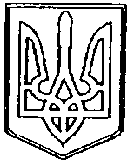 У К Р А Ї Н АЧОРТКІВСЬКА    МІСЬКА    РАДАВИКОНАВЧИЙ КОМІТЕТ48500 вул. Тараса Шевченка, буд.21, м.Чортків, Тернопільська обл.,  тел.(03552) 2-27-98, 2-06-35, факс 2-03-85 www.chortkiv.org.ua   E-mail: MOED@chortkiv.org.ua   Код ЄДРПОУ 24636045  Р І Ш Е Н Н Я від 21 січня 2016 року  № 3Про надання дозволу на видалення зелених насадженьна території м. Чорткова.Розглянувши заяву гр.Тимофія Р.Я., Козлова В.Л.,акт обстеження зелених насаджень, що підлягають видаленню від 14.12.2015р.,  керуючись п. 2 Постанови КМУ № 1045 від 01.08.2006р. «Про затвердження Порядку видалення дерев, кущів, газонів і квітників у населених пунктах» та Законом України ст. 30 (а) п. 7 «Про місцеве самоврядування в Україні»,виконком Чортківської міської радиВИРІШИВ :Надати дозвіл на видалення зелених насаджень на території міста Чорткова :ОСББ « Надія» по вул. Тараса Шевченка, 29- 1 шт.(тополя- 1 шт.)та Чортківському ККП 1 шт.(горіх- 1 шт.).Видати заявникам  ордер на видалення зелених насаджень.Ділову деревину облікувати на складі Чортківського ККП.Непридатну для використання деревину вивезти на міське сміттєзвалище та провести  благоустрій території.Копію рішення направити голові комісії по обстеженні зелених насаджень.Міський голова					Володимир ШМАТЬКО